Block Notes n. 13, maggio 2020Dipartimento Welfare e nuovi diritti della Cgil Lombardia A cura di M. Vangi, L. Finazzi, V. Segato, M. Vespa In questo numeroDalle Agenzie di stampa nazionaliIl territorio abbandonato. Una lettera di 60 Mmg Istat, gli occupati in sanità. Cresce il precariato Rinnovo contratto sanità privata e Rsa. Cgil Cisl Uil Fp in stato d’agitazione Come agisce il coronavirus e quali organi può compromettere?Coronavirus. Studio UK: virus già diffuso nel mondo a fine 2019Aiop e Aris su contratto personale non medico della sanità privata Fondazione Gimbe. Caos tamponi. Ogni Regione ne fa quanti ne vuole Le nuove fake news smentite dal Ministero della Salute PMA. Via libera alla ripresa dei trattamenti Sanità privata. Cgil, Cisl e Uil Fp controreplicano ad Aris e AiopMmg, Pls e specialisti ambulatoriali devono diventare dipendenti del Ssn Coronavirus. Iss: per stranieri diagnosi in ritardo Salgono a 37mila i contagi Covid sul lavoro denunciati all’Inail, 129 i decessiIss su mascherine. Tutto quello che bisogna sapere per utilizzarle correttamente Fase 2: gli effetti delle aperture si vedranno solo a fine mese Rinunciare ai 37 miliardi del Mes per la sanità sarebbe una folliaSul Coronavirus boom di modelli previsionali matematici...quasi sempre sbagliatiTest sierologici. Il Ministero della Salute ribadisce: non possono sostituire il tamponeMes. Pronto modulo per richiesta dei fondi per la sanità “senza condizioni” Le Linee guida Simeu su Pronto soccorso Fase 2 La terapia al Plasma. I primi risultati dallo studio di Pavia: mortalità ridotta al 6%Giornata infermiere. Fp Cgil: celebrati ma non valorizzati Lombardia: si potranno fare tamponi dai privati a pagamentoViolenza sui medici. Indagine Anaao: “Colpito il 55% dei professionisti Hiv. Oms/Unaids: in Africa sub-sahariana si rischiano 500mila morti in più Infermieri e ostetriche. Italia sotto media Ue In 5 mesi investiti 8,845 mld nel Ssn Medici ambiente e Fnomceo: pandemia è chiara espressione di un ambiente malatoOms: pandemia da Covid 19 minaccia il raggiungimento degli obiettivi di salute globaleRegioni e Governo trovano accordo su come riaprire ristoranti, bar, stabilimentiInail sull’infortunio sul lavoro per Covid-19 Sanità territoriale. Volpe (Card): il rilancio del Distretto è la carta vincenteTest sierologici. Regioni chiedono chiarezza sulla gestione dei testAssogenerici. Report annuale 2019: il mercato tiene, biosimilari in crescita dell’80% Plasma iperimmune. Negli Usa i pazienti guariti da Covid-19 sono una merce, in Italia noDopo il Covid. Non c’è ripresa senza salute mentaleCovid. Al 12 maggio positivo lo 0,13% degli ItalianiIndicatori Fase2. Iss ribadisce: non sono delle pagelleSanità privata e Rsa. Cgil, Cisl, Uil proclamano sciopero il 18 giugno Studio Italia-Usa-Canada. Selezionati tre anticorpi capaci di neutralizzare il Sars-Cov-2 Iss: sono oltre 14 milioni gli italiani che convivono con almeno una patologia cronicaOms: siamo a rischio pandemia di patologie mentaliCovid. Dagli antivirali al plasma. Ecco tutte le 30 sperimentazioni autorizzate da AifaCovid. Dalla candeggina per la pelle all’etanolo da bere. Le nuove ‘bufale’ smentite Assemblea Oms. Speranza: vaccino per il Covid-19 bene pubblico globale e diritto per tuttiOms. Approvata risoluzione sulle strategie per la lotta al Covid proposta dalla UE Sanità Privata e Rsa. Cgil, Cisl e Uil: Aris e Aiop inaffidabiliCovid. Medicinali consegnati direttamente a casa. Accordo tra Comuni italiani e Farmacie Decreto Rilancio. Pubblicato il testo in GU, per la sanità arrivano 3,250 mld DL Rilancio. Cgil, Cisl e Uil: eliminate norme a tutela e garanzia dei precari della sanità Inail. Approvata la nuova Relazione ProgrammaticaReport Aifa. Spesa farmaceutica: +500 milioni nel 2019Coronavirus. Informativa di Conte alla CameraDalle Agenzie di stampa nazionali:Da “Quotidiano Sanità”Dalla Newsletter del 2 maggio 2020Il territorio abbandonato. Una lettera di 60 Mmg I primi a proporre il tema del “territorio abbandonato” sono stati colleghi di Codogno, che si sono trovati per 2 settimane soli nel pieno della tempesta virale, pagandone il prezzo in termini di vite perdute. È seguito il documento dei Presidenti provinciali degli ordini dei Medici lombardi, quello dell’Ordine bresciano e degli ex direttori dei Dipartimenti di prevenzione; tutti hanno rimarcato “il mancato governo del territorio”, opinione condivisa da altri osservatori come il prof. Galli del Sacco di Milano. Passata la fase acuta dell’emergenza è arrivato il tempo della riflessione e del dibattito, evitando di scadere nella polemica contingente per un’emergenza che ha trovato tutti impreparati. Nel quadro generale spicca il caso della Lombardia dove l’epidemia ha raggiunto elevati livelli di diffusione e mortalità. Leggi la lettera.Dalla Newsletter del 6 maggio 2020Istat, gli occupati in sanità. Cresce il precariato e chi ha un lavoro stabile invecchia. In 10 anni persi 44 mila dipendenti e oggi 4 medici su 10 hanno più di 60 anniFotografia dell’Istituto di statistica sul personale del Ssn in cui si evidenzia anche il progressivo invecchiamento degli operatori: “Le politiche di innalzamento dell’età pensionabile insieme all’applicazione di normative volte al contenimento delle assunzioni hanno portato a un innalzamento dell’età media dei dipendenti del Ssn, pari a 50,7 anni. L’età media degli uomini è più alta di quella delle donne, 52,3 anni contro 49,9. Il 57,6% del totale dei dipendenti nella sanità è ultracinquantenne”. Leggi l’articolo. Link al Report.Rinnovo contratto sanità privata e Rsa. Cgil Cisl Uil Fp in stato d’agitazione: “Pronti a sciopero”I sindacati: “Alla luce dell’assordante silenzio a cui stiamo assistendo, non siamo più disposti ad attendere ancora: i lavoratori della Sanità Privata e delle Rsa hanno diritto al rinnovo del loro contratto nazionale di lavoro”. Leggi tutto. Come agisce il coronavirus e quali organi può compromettere? Soprattutto nei casi gravi l’infezione potrebbe andare ben oltre i polmoniPiù studiamo il nuovo coronavirus, Sars-Cov-2 e l’infezione che esso provoca, più cose scopriamo, più ci poniamo nuove domande. Le evidenze accumulate fin ora, che provengano da vasti studi o che siano episodiche osservazioni cliniche, suggeriscono che, nei casi gravi in particolare, l’azione del virus e gli effetti dell’infezione possano andare ben oltre il sistema respiratorio. Anche se, sottolinea Gianni Rezza, per quanto riguarda gli altri organi però è presto per fare delle valutazioni e occorrono ulteriori studi per verificare un’azione diretta del virus. Leggi l’articolo. Dalla Newsletter del 7 maggio 2020Coronavirus. Studio UK: virus già diffuso nel mondo a fine 2019Sars-CoV-2 sarebbe presente in tutto il mondo già dalla fine del 2019. È quanto emerge da uno studio del Genetics Institute dell’University College di Londra (Ucl) che ha condotto un’analisi genetica sui campioni di oltre 7.500 persone con infezione da Covid-19. Leggi tutto.Contratto personale non medico della sanità privata. Aiop e Aris: “Pronti a riaprire trattative”Per Barbara Cittadini Presidente di Aiop e Padre Bebber di Aris è urgente aprire un confronto sia sulla sostenibilità di un “doveroso rinnovo contrattuale” sia sugli oneri che ne deriveranno anche per le parti datoriali “provate, sul piano organizzativo, finanziario ed economico, dall’emergenza Covid 19”. Leggi tutto. Caos tamponi. Ogni Regione ne fa quanti ne vuole e si passa dai 222 al giorno ogni 100mila abitanti a Trento ai 37 in Puglia. Report della Fondazione GimbeA ieri in Italia sono stati effettuati più di 2,3 milioni di tamponi di cui circa un terzo di controllo su soggetti già testati. Ma non c’è un criterio nazionale e così ogni Regione va per conto suo. Per la Fondazione Gimbe sarebbe utile fissare invece uno standard minimo di almeno 250 tamponi diagnostici al giorno per 100.000 abitanti. Anche per evitare “comportamenti opportunistici delle Regioni finalizzati a ridurre la diagnosi di un numero troppo elevato di nuovi casi che, in base agli algoritmi attuali, aumenterebbe il rischio di nuovi lockdown”. Link all’articolo. Dalla Newsletter dell’8 maggio 2020Coronavirus. Dal latte che cura al peperoncino che protegge. Le nuove fake news smentite dal Ministero della SaluteOttava puntata dell’appuntamento settimanale con cui il Ministero della Salute smentisce le ‘bufale’ sulla pandemia che circolano in questo periodo. Leggi tutto. PMA. Via libera alla ripresa dei trattamenti. Ecco le indicazioni del Cnt e del Registro PmaIn ogni caso la ripresa sarà graduale con priorità alle coppie con indicazioni di urgenza al trattamento. I centri dovranno prevedere un accurato triage delle coppie e del personale. Inoltre si dovranno riorganizzare le procedure operative di contatto con i pazienti, gli spazi di accoglienza e attività, le indicazioni per il corretto utilizzo dei DPI nonché la massima attenzione alla valutazione della presenza di possibili patologie che favoriscano un decorso più grave di una eventuale patologia da Covid. Leggi l’articolo. Link alla circolare. Sanità privata. Cgil, Cisl e Uil Fp controreplicano ad Aris e Aiop: “Affermazioni vergognose”I sindacati commentano le parole delle Associazioni che ieri erano intervenute dopo la proclamazione dello stato di agitazione dei lavoratori. “Questo grido d’allarme di datori di lavoro - proseguono - che fatturano milioni di euro è manifestato per giustificare un atteggiamento che da tempo stanno portando avanti. Questi signori, già prima del Covid, accampavano scuse per non erogare le somme necessarie a rinnovare il contratto nazionale”. Leggi l’articolo. Basta convenzioni, medici di famiglia, pediatri e specialisti ambulatoriali devono diventare dipendenti del Ssn. Altrimenti il territorio non decollerà mai”. Intervista al segretario della Cgil Medici, Andrea FilippiUna linea diametralmente opposta a quella rivendicata da queste pagine pochi giorni fa da Fimmg. Per il sindacato medico confederale la logica delle convenzioni ha fallito e serve “un modello basato sulla dipendenza che metta tutti gli operatori del territorio entro un’unica cornice affidando ai medici delle cure primarie il ruolo di dirigenti. Oggi, dice Filippi, abbiamo una moltitudine di convenzioni e di contratti a livello nazionale, regionale ed aziendale impossibili da organizzare”. Leggi l’articolo. Coronavirus. Iss: “Per stranieri diagnosi in ritardo e infatti si registrano meno casi positivi ma più ospedalizzazioni e terapia intensiva rispetto agli italiani”Per questo non è corretto pensare che gli stranieri si ammalino di meno, la realtà è che fanno meno tamponi e così aumenta il rischio di ospedalizzazione rispetto agli italiani è 1,4 volte più elevato. Per quanto riguardo il bilancio della Fase 2 i primi dati solo la prossima settimana. Rt resta sotto 1 in tutta Italia (tranne la Sicilia) ma si registrano oscillazioni in basso o in alto in molte regioni rispetto a una settimana fa. Leggi l’articolo. Salgono a 37mila i contagi Covid sul lavoro denunciati all’Inail, 129 i decessi. Il 73% dei casi e il 40% dei morti nella sanità e nel socialeLa categoria professionale dei “tecnici della salute”, che comprende infermieri e fisioterapisti, con il 43,7% dei casi segnalati all’Istituto (e il 18,6% dei decessi) è quella più colpita dai contagi, seguita dagli operatori socio-sanitari (20,8%), dai medici (12,3%), dagli operatori socio-assistenziali (7,1%) e dal personale non qualificato nei servizi sanitari e di istruzione (4,6%). Dal conto sono esclusi i sanitari non assicurati con Inail (mmg, liberi professionisti, farmacisti). Leggi tutto. Link al Rapporto. Dalla Newsletter del 10 maggio 2020Mascherine. Tutto quello che bisogna sapere per utilizzarle correttamente nell’uso quotidiano. Il vademecum dell’Istituto superiore di sanitàL’ultimo Dpcm in vigore prevede l’obbligo di indossare le mascherine negli spazi chiusi o all’aperto quando non è possibile mantenere la distanza di sicurezza. Possono essere utilizzate mascherine di comunità, ovvero mascherine monouso o mascherine lavabili, anche auto-prodotte. Ma come vanno usate? Come conservarle e smaltirle? Come lavarle? Ecco tutti i consigli degli esperti dell’Iss per garantire il corretto utilizzo di questo prezioso strumento di prevenzione. Leggi l’articolo. Non è vero che dove si fanno più tamponi si muore di meno, è un falso mito. Quello che conta è la tempestività delle cure e per farlo basta un esame clinico”. E sulla Fase 2: “Gli effetti delle aperture si vedranno solo a fine mese”. Intervista a Pier Luigi Lopalco“Per fare la diagnosi Covid non si può puntare solo sul tampone. Sarebbe come aspettare l’esito di tutti gli esami di laboratorio per avviare la terapia di un infartuato. Per il Covid si è perso di vista quello che è il ragionamento clinico del medico. Il medico può lavorare lo stesso anche senza il supporto diagnostico”. “Anche per questo immaginare uno standard quantitativo minimo di tamponi uguale per tutte le Regioni è sbagliato, quello che serve è un criterio unico sul metodo per effettuate i tamponi”. Parla l’epidemiologo alla guida del team scientifico di supporto alla Regione Puglia. Leggi l’articolo. Rinunciare ai 37 miliardi del Mes per la sanità sarebbe una folliaQuelle risorse potranno essere dedicate a fornire la spinta necessaria di efficienza ed efficacia al nostro sistema sanitario sovraccarico, all’implementazione in personale e tecnologie di ultima generazione, in servizi territoriali e domiciliarizzazione delle prestazioni agli anziani fragili e non autosufficienti, favorendo nuova occupazione e servizi a imprese per i servizi alla persona. Chi oggi è contrario al finanziamento è un irresponsabile e ci condanna ad un futuro molto difficile per il SSN. Leggi l’articolo.Dalla Newsletter del 12 maggio 2020Con il Coronavirus c’è stato un boom di modelli previsionali matematici...quasi sempre sbagliatiIl gruppo più forte, che da anni domina il campo dei modelli matematici applicati ad epidemie, è quello dell’Imperial College di Londra. I suoi modelli sono stati sempre tra i più perfezionati, i più pubblicati ma, soprattutto, i più ascoltati da politici e decision makers di tutto il mondo. Eppure finora di previsioni ne hanno sbagliate parecchie…comprese quelle sul Covid. Leggi l’articolo. Test sierologici. Il Ministero della Salute ribadisce: “Non possono sostituire il tampone”Nuova circolare da Lungotevere Ripa che interviene nuovamente sui test sierologici: “il risultato qualitativo ottenuto su un singolo campione di siero non è sufficientemente attendibile per una valutazione diagnostica”. E  per l’attendibilità “è fortemente raccomandato l’utilizzo di test del tipo CLIA e/o ELISA che abbiano una specificità non inferiore al 95% e una sensibilità non inferiore al 90%, al fine di ridurre il numero di risultati falsi positivi e falsi negativi”. Leggi l’articolo. Link alla circolare. Mes. Pronto modulo per richiesta dei fondi per la sanità “senza condizioni”. All’Italia, se li chiederà, fino a 36/37 miliardiPubblicato il formulario con cui gli Stati potranno accedere alla linea di credito. Il solo vincolo quello che le somme siano destinate alla sanità per spese dirette e indirette legate al Covid. Nel documento dettate le condizioni per ottenere le risorse fino ad un massimo del 2% del Pil (per l’Italia quindi circa 36-37 mld). Le risorse si potranno usare per ospedali, centri di cura e riabilitativi, ambulatori, diagnostica, farmaceutici, prevenzione, amministrazione sanitaria e cure a lungo termine. Leggi l’articolo. Pronto soccorso Fase 2: divisione percorsi, distanziamento e flussi dei pazienti. Le linee guida SimeuIl documento, inviato al Governo e alle Regioni, raccoglie l’esperienza e la consulenza di un gruppo di lavoro di medici e infermieri che rappresentano la medicina di emergenza-urgenza di tutta Italia. Leggi tutto. Link alle linee guida. La terapia al Plasma. I primi risultati dallo studio di Pavia: “Mortalità ridotta al 6%”Illustrati oggi a Milano i risultati dello studio pilota del Policlinico San Matteo di Pavia. “La mortalità dei pazienti in terapia intensiva era tra il 13 e il 20 per cento. Abbiamo sperimentato che, utilizzando la nostra tecnica, la mortalità si è ridotta al 6 per cento. In altre parole da un decesso atteso ogni 6 pazienti, si è verificato un decesso ogni 16 pazienti”. Leggi l’articolo. Giornata infermiere. Fp Cgil: “Celebrati ma non valorizzati, ora risposte a comparto Sanità” Per il sindacato sono i numeri a descrivere la difficile condizione in cui versa il comparto sanità: “La retribuzione media del personale sanitario del comparto, esclusi i dirigenti, è di 33.317 euro annuo, mentre la diminuzione del personale, sempre in sanità, tra il 2009 e 2018 è stata di 44 mila unità. E intanto il personale invecchia, con un’età media di 50,7 anni”. Nel settore privato le cose “sono ancora più drammatiche”. In tutto ciò per il segretario generale Serena Sorrentino la risposta contenuta nel Dl Rilancio “è ancora una volta insufficiente”.  Leggi l’articolo. Lombardia si potranno fare tamponi dai privati a pagamentoLo prevede una delibera della giunta che fissando le tariffe per i test molecolari a carico del Ssn (62,89 euro, esente ticket) prevede anche che, in caso di incremento delle attività di laboratorio oltre l’attuale soglia di test effettuati, il 20% di tale incremento di attività potrà essere riservato in favore di altri soggetti senza oneri per il Ssr. Leggi l’articolo. Link alla delibera.Newsletter del 13 maggio 2020Violenza sui medici. Indagine Anaao: “Colpito il 55% dei professionisti ma l’80% degli episodi non viene denunciato. I più colpiti sono gli psichiatri e il personale di Pronto soccorso”Per quanto riguarda le discipline interessate dal fenomeno, l’86% degli psichiatri dichiara di aver subito aggressioni, il 77% dei medici di medicina d’urgenza, un trend decisamente in crescita in tali servizi, il 60% dei chirurghi, il 54% dei medici del territorio, il 40% degli anestesisti. Alla base degli episodi secondo il 40% di coloro che hanno risposto, la causa principale risiede in fattori strutturali di natura socio-culturale. Leggi tutto. Link al documento. Hiv. Oms/Unaids: “In Africa sub-sahariana si rischiano 500mila morti in più per mancanza di farmaci antiretrovirali”Se non riprenderanno presto le forniture interrotte per la pandemia Covid, i decessi per Aids in questa parte di Africa potrebbero tornare ai livelli del 2008, quando raggiunsero la cifra record di 950 mila. E il trend continuerebbe a essere negativo per almeno altri cinque anni. Nello scenario ipotizzato sulla distanza di sei mesi, le stime sulla mortalità variano da 471.000 a 673.000. Leggi l’articolo. Infermieri e ostetriche. Italia sotto media Ue. Negli ultimi 8 anni personale cresciuto di oltre 15 mila unità, ma è quasi 10 volte meno di quanto accaduto in GermaniaLo rivela un’indagine Eurostat che evidenzia come nella Ue nel 2019 ci sono 4,45 milioni di infermieri e ostetriche, circa 500 mila in più rispetto al 2011. Ma se in Germania e Francia il numero è aumentato rispettivamente di 147.000 e 125.000 unità, in Italia il numero è aumentato solo di 15.000 in questo periodo. Leggi l’articolo. Dalla Newsletter del 14 maggio 2020In 5 mesi investiti 8,845 mld nel Ssn. Speranza: “Più di quanto fatto negli ultimi 5 anni”. Ecco tutti i numeri degli ultimi decreti CovidI numeri li ha dati oggi il ministro della Salute in un video dove ha ricordato tutte le iniziative messe in campo dal governo per la sanità prima e durante l’epidemia. I primi 4 mld aggiuntivi per Fsn ed edilizia ospedaliera sono stati stanziati nella manovra 2020 e a questi si sono aggiunti 185 mln per l’abolizione del superticket. Nel Cura Italia sono arrivati ulteriori 1,4 mld. e con il Decreto Rilancio arrivano ora altri 3,250 mld nel comparto per medicina territoriale, ospedali, personale e incremento specializzazioni mediche. Leggi tutto. Link alle slide.Medici ambiente e Fnomceo: “Pandemia è chiara espressione di un ambiente malato”Lo scrivono in un documento l’Isde e la Federazione degli Ordini dei medici sottolineando come “la potenza economica e tecnologica non sono state in grado di evitare enormi danni sanitari e sociali”. Per la ripresa economica e sociale occorre “un grande piano di sviluppo sostenibile basato sulle energie realmente rinnovabili, su un’agricoltura improntata ai principi dell’agroecologia, sul recupero della biodiversità e non su grandi opere impattanti su ambiente e salute”. Leggi l’articolo. Link al documento. World Health Statistics 2020. Oms: “La pandemia da Covid 19 minaccia il raggiungimento degli obiettivi di salute globale”Pubblicato oggi l’annuale report che fotografa lo stato di salute della popolazione mondiale. Tedros: “La buona notizia è che le persone in tutto il mondo vivono vite più lunghe e più sane. La cattiva notizia è che il tasso di progresso è troppo lento per raggiungere gli obiettivi di sviluppo sostenibile e sarà ulteriormente rallentato da COVID-19”. Leggi l’articolo. Dalla Newsletter del 15 maggio 2020Fase 2. Regioni e Governo trovano accordo su come riaprire ristoranti, bar, stabilimenti, parrucchieri, alberghi, negozi, piscine, palestre, musei, biblioteche, uffici e manutenzione verde. Ecco tutte le disposizioni per la riapertura delle attività fino ad oggi chiuse, contenute nel documento messo a punto dalle Regioni e sul quale in serata è arrivato anche il via libera del Governo. Leggi l’articolo. Link al documento delle Regioni. Inail: “L’infortunio sul lavoro per Covid-19 non è collegato alla responsabilità penale e civile del datore di lavoro”Il datore di lavoro risponde penalmente e civilmente delle infezioni di origine professionale solo se viene accertata la propria responsabilità per dolo o per colpa. “Il riconoscimento dell’infortunio da parte dell’Istituto non assume alcun rilievo per sostenere l’accusa in sede penale, considerata la vigenza in tale ambito del principio di presunzione di innocenza nonché dell’onere della prova a carico del pubblico ministero. E neanche in sede civile”. Leggi tutto.Sanità territoriale. Volpe (Card): “Il rilancio del Distretto è la carta vincente”Per il presidente della Card occorre “avviare con urgenza un deciso rilancio dei Distretti luogo ideale per porre in continuità intelligente epidemiologia e prevenzione, cure giuste nei luoghi e tempi giusti”. Le Usca e nuovi team di cure domiciliari inseriti in più forti Distretti dotati di strumenti tecnologici possono potenziare le cure domiciliari e residenziali, alternative al ricovero in ospedale. Leggi l’articolo. Test sierologici. Regioni chiedono chiarezza sulla gestione dei testDopo le sollecitazioni dei giorni scorsi, le Regioni evidenziano in una nota che “il ricorso esponenziale della popolazione ai test sierologici, anche per iniziativa di numerosi sindaci che li stanno promuovendo come strumento di screening epidemiologico di massa genera incertezza interpretativa e rischia di aumentare a dismisura la richiesta di tamponi, invocati per fare chiarezza sulla diagnosi”. Leggi l’articolo. Assogenerici. Report annuale 2019: “Il mercato tiene, biosimilari in crescita dell’80%”. Häusermann confermato alla presidenza“Ora puntare bisogna puntare sul rilancio della politica industriale per il farmaco “ha detto il presidente e il primo obiettivo è “ridefinire la supply chain internazionale delle forniture sfruttando le opportunità offerte dalla rete manifatturiera italiana ed europea”. Il consuntivo 2019 testimonia una tenuta degli equivalenti, oltre 1mld il differenziale versato dai cittadini per ritirare il brand al posto dell’equivalente. Leggi l’articolo. Plasma iperimmune. Negli Usa pazienti guariti da Covid-19 sono già una “merce”, in Italia noA differenza degli Usa dove vige un sistema sangue basato sulla donazione remunerata e dove le aziende che lavorano il plasma stanno conducendo campagne aggressive per l’approvvigionamento, in Italia si sta lavorando affinché la risorsa del plasma dei guariti da Covid-19 venga resa disponibile secondo criteri etici e improntati alla solidarietà. Leggi tutto. Dopo il Covid. Non c’è ripresa senza “salute mentale”“I servizi di salute mentale sono una parte essenziale di tutte le risposte del governo a Covid-19. Devono essere ampliati e interamente finanziati. Le politiche devono supportare e prendersi cura delle persone affette da condizioni di salute mentale e proteggere i loro diritti umani e la loro dignità”, così il Segretario Generale delle Nazioni Unite Guterres il 13 maggio scorso lanciando un documento dell’Onu sulla salute mentale. Leggi l’articolo. Covid. Al 12 maggio positivo lo 0,13% degli Italiani. Ma si passa dallo 0,30% di Lombardia e Piemonte allo 0,01 dell’UmbriaLo rivela il settimo report Altems delle Cattolica. Tutte le Regioni del sud si attestano su valori di prevalenza puntuale dei positivi tra lo 0,01% (Umbria) e lo 0,06% della Puglia (5 volte in meno del Piemonte e della Lombardia), passando per una prevalenza di positivi dello 0,03% in Campania. Valori intermedi nelle Regioni del centro. Per quanto riguarda la letalità si osservano ancora in Lombardia i valori maggiori; nella classe di età 80-89 il picco massimo (37%). Leggi l’articolo. Link al Rapporto. Dalla Newsletter del 17 maggio 2020Indicatori Fase2. Iss ribadisce: “Non sono delle pagelle”L’istituto dopo la pubblicazione del primo report ribadisce quanto già detto ieri in un video messaggio dal presidente Brusaferro: “I dati riportati non possono e non debbono essere interpretati come una pagella e soprattutto vanno letti nel loro insieme come una fotografia della situazione e della capacità di risposta”. Leggi tutto.Sanità privata e Rsa. Cgil, Cisl, Uil proclamano sciopero il 18 giugno La protesta nasce, spiegano i sindacati, “dalla reiterata volontà delle controparti, Aris e Aiop, di non voler giungere alla sottoscrizione del rinnovo del contratto dei dipendenti delle strutture della sanità privata, scaduto da 14 anni, così come il personale delle Rsa attende il rinnovo di un contratto scaduto da più 8 anni”. Leggi l’articolo. Studio Italia-Usa-Canada. Selezionati tre anticorpi capaci di neutralizzare il  Sars-Cov-2. Intervista a Giuseppe NovelliI ricercatori del centro Trac, in Canada, in collaborazione con l’Università di Boston e di Roma Tor Vergata, hanno selezionato tre anticorpi altamente neutralizzanti contro Sars-Cov-2. I primi risultati in vitro e sugli animali sono incoraggianti, forse in pochi mesi si passerà alle sperimentazioni cliniche di quello che potrebbe essere un farmaco altamente specifico per la Covid-19. “Se venisse prodotto questo sarebbe un farmaco specifico contro il virus, e per ora non ne esistono”. Leggi l’articolo. Iss: sono oltre 14 milioni gli italiani che convivono con almeno una patologia cronicaLe differenze di genere vedono le donne meno esposte degli uomini ai danni di fumo e alcol e anche a obesità. La prevalenza per singole patologie croniche cambia notevolmente con l’età e se prima dei 55 anni la più frequente riguarda l’apparato respiratorio e coinvolge mediamente il 6% degli adulti, dopo questa età e all’avanzare degli anni aumenta considerevolmente anche la frequenza di cardiopatie e di diabete. Leggi l’articolo. Link al rapporto. Oms: “Siamo a rischio pandemia di patologie mentali”La sofferenza psicologica correlata a Covid mina il benessere mentale, in modo particolare, di gruppi specifici di popolazione. Tra tutti, gli operatori sanitari in prima linea. La domanda di cura per patologie psichiatriche o di supporto psicosociale è stata penalizzata dall’interruzione dei servizi da parte dei centri di assistenza di molti Paesi. Tedros Adhanom Ghebreyesus: “L’impatto sulla salute mentale delle persone è già ora estremamente preoccupante”. Leggi l’articolo. Dalla Newsletter del 18 maggio 2020Covid. Dagli antivirali al plasma. Ecco tutte le 30 sperimentazioni in corso autorizzate da AifaL’11 marzo è stato approvato il primo trial clinico su pazienti Covid in Italia e da allora, in soli due mesi, l’Aifa ha approvato ben 30 sperimentazioni cliniche, condotte in tutta Italia, che analizzano l’efficacia e la sicurezza di 16 molecole diverse. Tra le ultime approvate quella relativa a uno studio nazionale comparativo randomizzato per valutare efficacia e ruolo del plasma dei pazienti convalescenti da Covid. Ecco un riepilogo dei farmaci testati  e di cosa ci si aspetta da loro per la cura della malattia. Leggi l’articolo. Covid. Dalla candeggina per la pelle all’etanolo da bere. Le nuove ‘bufale’ smentite dal MinisteroNona puntata dedicata alla smentita delle fake news sull’emergenza da Covid 19 da parte del Ministero della Salute. Leggi tutto. Assemblea Oms. Speranza: “Vaccino per il Covid-19 bene pubblico globale e diritto per tutti”“Nel mio messaggio ho voluto sottolineare l’importanza dell’Oms e la necessità di rafforzare il suo ruolo centrale, soprattutto in tempi di crisi. Ma questo vuol dire lavorare insieme per costruire un’Agenzia più forte, ripensando il suo ruolo e le sue funzioni. Dobbiamo assicurarci che sia completamente indipendente da influenze esterne, politiche o finanziarie, e che sia guidata solo dalla scienza”. Così il ministro della Salute sulla 73ª Assemblea Generale Oms. Leggi l’articolo. Bioetica. Dopo le polemiche sulle raccomandazioni Covid della Siaarti, Fnomceo e anestesisti alla ricerca di una posizione comuneSarà un gruppo di lavoro misto a dover arrivare a posizioni condivise su tematiche professionali, deontologiche e bioetiche di comune interesse. La decisione viene dopo che, ai primi di marzo, ci furono serrate polemiche e prese di posizione contrastanti tra Fnomceo e Siaarti a seguito della pubblicazione delle raccomandazioni Covid per anestesisti e rianimatori. Leggi l’articolo. Covid. Bolzano e Trento saranno le prime a raggiungere zero nuovi casi. A seguire Calabria, Umbria, Sardegna e Basilicata. Per la Lombardia si dovrà attendere agosto. Lo studio di OsservasaluteLe prime Regioni dovrebbero azzerare i nuovi contagi già dal prossimo 21 giugno. Nel Lazio, Emilia-Romagna, Marche, Liguria e Piemonte l’azzeramento dei contagi dovrebbe avvenire dopo il 17 giugno. Il quadro prospettico è molto diverso in Lombardia, Regione dalla quale sono partiti i primi contagi da Covid-19, per la quale secondo i dati attuali l’azzeramento dei nuovi casi non avverrebbe prima della metà di agosto. Queste le nuove proiezioni fatte dagli esperti dell’Osservatorio Nazionale sulla Salute nelle Regioni Italiane. Leggi tutto. Link allo studio. Ripartire dalle Case della Salute. Proposta della Casa della Carità e della Fond. Santa Clelia Barbieri Nella proposta/appello si evidenzia come, nel corso dell’epidemia coronavirus, “il sistema sanitario ha rischiato seriamente di essere travolto” e “il rischio di collasso del sistema di cura non è dipeso solo dalla diminuzione di posti letto in TI o dalla mancanza di ulteriori strutture specializzate di ricovero, ma soprattutto dal fatto che in questo Paese c’è un’insufficiente organizzazione dell’assistenza territoriale e domiciliare”. Per questo la Casa della Salute deve essere ripensata per riunire i servizi sociali e sanitari in un’unica gestione dei servizi integrati alla comunità. Leggi l’articolo. Dalla Newsletter del 19 maggio 202073ª Assemblea mondiale Oms. Conte: “Ammettiamolo, non eravamo preparati per una crisi globale così grande come il Covid”Il presidente del Consiglio nel suo discorso all’assise annuale dell’Organizzazione mondiale per la sanità rilancia poi la necessità di collaborazione tra gli Stati: “Italia tra i primi a lanciare una piattaforma globale per accelerare gli sforzi per un vaccino, terapeutico e diagnostico strumenti e garantire un accesso universale ed equo a questi trattamenti salvavita. Non dovremmo lasciare nessuno alle spalle”. Leggi l’articolo. Oms. Approvata risoluzione sulle strategie per la lotta al Covid proposta dalla UE e da altri 100 Paesi (Cina compresa). Usa non firmano ma approvano: “Equità accesso a terapie e conferma guida dell’Oms nella gestione della crisi ma anche verifica ‘indipendente’ su efficacia misure fin qui attuate”Alla 73ª Assemblea Generale dell’Oms gli Stati membri hanno confermato la fiducia all’Oms nel ruolo di organizzazione-guida e hanno riconosciuto il principio di equità nell’accesso a terapie e tecnologie che possano contribuire alla lotta contro il virus, impegnandosi a rimuovere gli eventuali ostacoli. Nella risoluzione adottata è anche previsto di avviare un’indagine indipendente e imparziale per valutare l’efficacia delle risposte messe in atto e del ruolo svolto dall’Oms. Leggi l’articolo. Sanità Privata e Rsa. Cgil, Cisl e Uil: “Aris e Aiop inaffidabili”I sindacati: “La misura è colma, da 14 anni i lavoratori della sanità privata e da 8 quelli delle Rsa non vedono alcun aumento a fronte di profitti delle imprese che continuano a crescere grazie al contributo pubblico. È una vergogna”. Richiesto un incontro a Speranza e Bonaccini. Leggi tutto. Covid. Medicinali consegnati direttamente a casa. Accordo tra i Comuni italiani e le Farmacie Firmato da ANCI, Fofi, Federfarma e Assofarm un protocollo per la consegna domiciliare dei farmaci. “Ai pazienti sarà garantito un più agevole accesso alla terapia farmacologica prescritta dal medico, attraverso la consegna gratuita a domicilio dei farmaci, nel pieno rispetto delle disposizioni vigenti in materia di assistenza e tutela della salute”. Leggi l’articolo. Link al protocollo. Dalla Newsletter del 20 maggio 2020Decreto Rilancio. Pubblicato il testo in Gazzetta Ufficiale, per la sanità arrivano 3,250 miliardi. Ecco tutte le misure articolo per articoloIl pacchetto sanità è diviso sostanzialmente in quattro parti: 1,256 miliardi per l’assistenza territoriale, altri 1,467 miliardi per gli ospedali, 430,9 milioni per diversi interventi sul personale sanitario e infine 95 milioni per finanziare 4.200 contratti di specializzazione medica in più. Quasi tutte confermate le misure previste dai testi susseguitisi nei giorni scorsi. Tra le poche novità, si riducono le risorse destinate alla sanità militare. Leggi l’articolo. Link al testo in GU. DL Rilancio. Cgil, Cisl e Uil: “Eliminate norme a tutela e garanzia dei precari della sanità. Si rimedi in fase di conversione”Inviata per questo una lettera al Ministro Speranza e ai Presidenti delle Commissioni Parlamentari interessate. “Non possiamo permetterci ulteriori mancati investimenti nel comparto della sanità, soprattutto ai danni di coloro che offrono, con grande senso di responsabilità, prestazioni di elevata qualità e che hanno, ancora, in cambio, solo l’incertezza e la precarietà del proprio lavoro”. Leggi l’articolo. Inail. Oltre il Covid restano sempre in piedi gli stessi problemi di sicurezza sul lavoro. Approvata la nuova Relazione Programmatica“Il virus non deve far perdere di vista il quadro complessivo preesistente alla sua comparsa. Non spariranno d’incanto, purtroppo le oltre 630mila denunce di infortunio sul lavoro, gli oltre mille morti, e le decine e decine di migliaia di denunce di malattia professionale. Il Covid-19 fa solo male, non ha l’effetto benefico di risolvere il resto dei problemi della salute e della sicurezza sul lavoro”, dice Giovanni Luciano Presidente del Comitato di indirizzo e vigilanza dell’Ente. Leggi tutto. Spesa farmaceutica: +500 milioni nel 2019. Per la ‘Diretta’ rosso in tutte le Regioni e budget sfondato per 2,66 miliardi. ‘Convenzionata’ in attivo di 913,7 milioni ma Campania e Abruzzo vanno comunque in rosso. Report AifaQuesta la fotografia (ancora provvisoria) scattata da Aifa sui 12 mesi del 2019. Cala un po’ il ticket (sia quota fissa che differenza di prezzo), crescono i consumi in termini di dosi giornaliere ma cala il numero di ricette. Superato il budget di 500 milioni per gli innovativi oncologici (spesa effettiva 516,4 milioni) mentre per gli innovativi non oncologici avanzano quasi 100 milioni (spesa effettiva 403 milioni). Leggi l’articolo. Link al Report. Dalla Newsletter del 21 maggio 2020Coronavirus. Informativa di Conte alla Camera: “Italia al primo posto per numero di tamponi per abitante. Il 25 maggio al via test sierologici su campione 150.000 cittadini. Nei prossimi giorni partirà sperimentazione su App”Altro “pilastro” per il contrasto del Covid annunciato dal premier è quello relativo al trattamento dei pazienti. “Questo si fonda su un costante incremento della capacità ricettiva del nostro sistema sanitario. I posti letto in terapia intensiva sono pari a 7.864, con un incremento del 52% rispetto all’inizio dell’emergenza. I posti letto nei reparti di malattia infettiva e pneumologia sono pari a 28.299, con un incremento ancora più significativo pari al 334%”. E annuncia un nuovo decreto per la semplificazione amministrativa e burocratica che fornirà “uno shock senza precedenti”. Leggi l’articolo. Per suggerimenti, notizie, ecc… scriveteci. Il nostro indirizzo è: blocknotes@lomb.cgil.it/ Questo numero di Block Notes è pubblicato sul nostro sito al seguente LinkTutti i numeri arretrati di Block Notes sono disponibili sul sito della CGIL Lombardia al seguente Link.CI TROVI ANCHE SU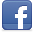 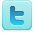 